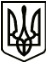 МЕНСЬКА МІСЬКА РАДА(шістнадцята сесія восьмого скликання) РІШЕННЯ25 січня 2022 року	м. Мена	№ 50Про передачу в оренду земельної ділянки гр. Яницькому Є.О. під об’єктом нерухомого майнаРозглянувши звернення громадянина Яницького Євгенія Олександровича щодо передачі в оренду земельної ділянки площею 0,0255 га кадастровий номер 7423010100:01:003:0978 для будівництва та обслуговування будівель торгівлі (код КВЦПЗ 03.07), у зв’язку з набуттям права приватної власності на об’єкт нерухомого майна, що знаходиться на земельній ділянці за адресою: Чернігівська область, місто Мена, вулиця Шевченка,79, подані документи керуючись ст. ст. 12, 120 Земельного кодексу України, ст. 26 Закону України «Про місцеве самоврядування в Україні», ст. 7 Закону України «Про оренду землі», Менська міська рада ВИРІШИЛА:1. Передати в оренду громадянину Яницькому Євгенію Олександровичу земельну ділянку площею 0,0255 га кадастровий номер 7423010100:01:003:0978 для будівництва та обслуговування будівель торгівлі (код КВЦПЗ 03.07), у зв’язку з набуттям  ним права приватної власності на об’єкт нерухомого майна, що знаходиться на даній земельній ділянці за адресою: Чернігівська область, місто Мена, вулиця Шевченка,79, строком на 20 (двадцять) років.2. Орендну плату за земельну ділянку зазначену в пункті 1 цього рішення, встановити в розмірі 12% від нормативної грошової оцінки в рік, відповідно до рішення 7 сесії Менської міської ради 8 скликання від 30 червня 2021 року №322 «Про затвердження ставок орендної плати за земельні ділянки на території Менської міської територіальної громади», яка повинна сплачуватись в строки передбачені чинним законодавством.3. Громадянину Яницькому Євгенію Олександровичу укласти договір оренди землі на земельну ділянку зазначену в пункті 1 цього рішення та зареєструвати згідно вимог чинного законодавства.4. Контроль за виконанням рішення покласти на заступника міського голови з питань діяльності виконавчих органів ради В.І. Гнипа та на постійну комісію з питань містобудування, будівництва, земельних відносин та охорони природи.Міський голова	Геннадій ПРИМАКОВ